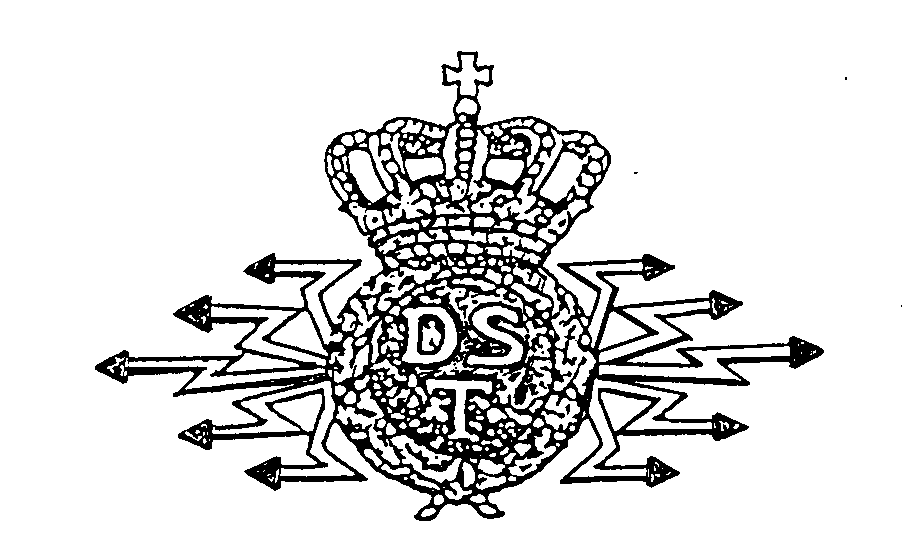 FORENING AF TELEPENSIONISTER					Den 6. november 2022  Julefrokost 2022.Kære venner og medpensionister!Så er det atter tid for tilmelding til årets store begivenhed:Telepensionisternes julefrokost i Århus og Aalborg.Julefrokost i Århus:Frokosten holdes tirsdag den 6. december  kl. 12.00 i Slet.  Dørene er åbne fra kl. 11. Pris: 100 kr. alt incl.  Mad og drikkevarer som vi plejer.Tilmelding snarest og senest søndag den 27. november til en af følgende:Inge-Marie – Ie Hald (40169922) -  Lars Christensen (29661047)		Aage Jonassen (23314465) Karin Mikkelsen (21206013)          Underholdning - musik - sang og amerikansk lotteri – vi ses!Julefrokost i Aalborg:Frokosten holdes mandag den 12. december kl. 12.00 i Porthusgade.. Pris: 100 kr. alt incl. Mad og drikkevarer som vi plejer.Tilmelding snarest og senest mandag den 5. december til:Palle Aaskoven (20414006) Vedrørende kontingent for 2023: ( kontingentet er uændret 300 kr.)Medlemmer der får deres pension fra TDC pensionskasse, bliver opkrævet af TDC pensionskassen. Opkrævningen sker månedsvis      ( 25 kr. pr. måned). Alle øvrige kan, hvis I deltager i julefrokosten ( gælder både Århus og Aalborg), betale 2023 kontingent ( 300 kr.) ved denne lejlighed.Det er nemmere både for kassereren og for jer selv.Hvis I ikke deltager i julefrokosten - kan I nu betale på konto Foreningens kontonr.   reg.nr.  1944   kontonr.   68 96 48 69 75  (Nordea)Med venlig hilsenPå bestyrelsens vegneIe Hald